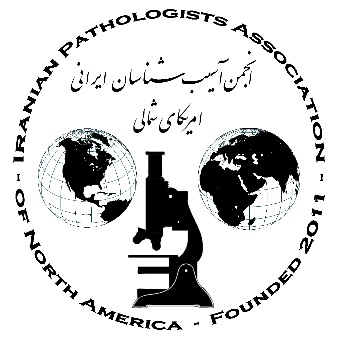 NameCredentialsEmployer/SchoolPreferred contact Work Home HomeAddressCity/ State/Zip/CountryPhoneFaxEmail